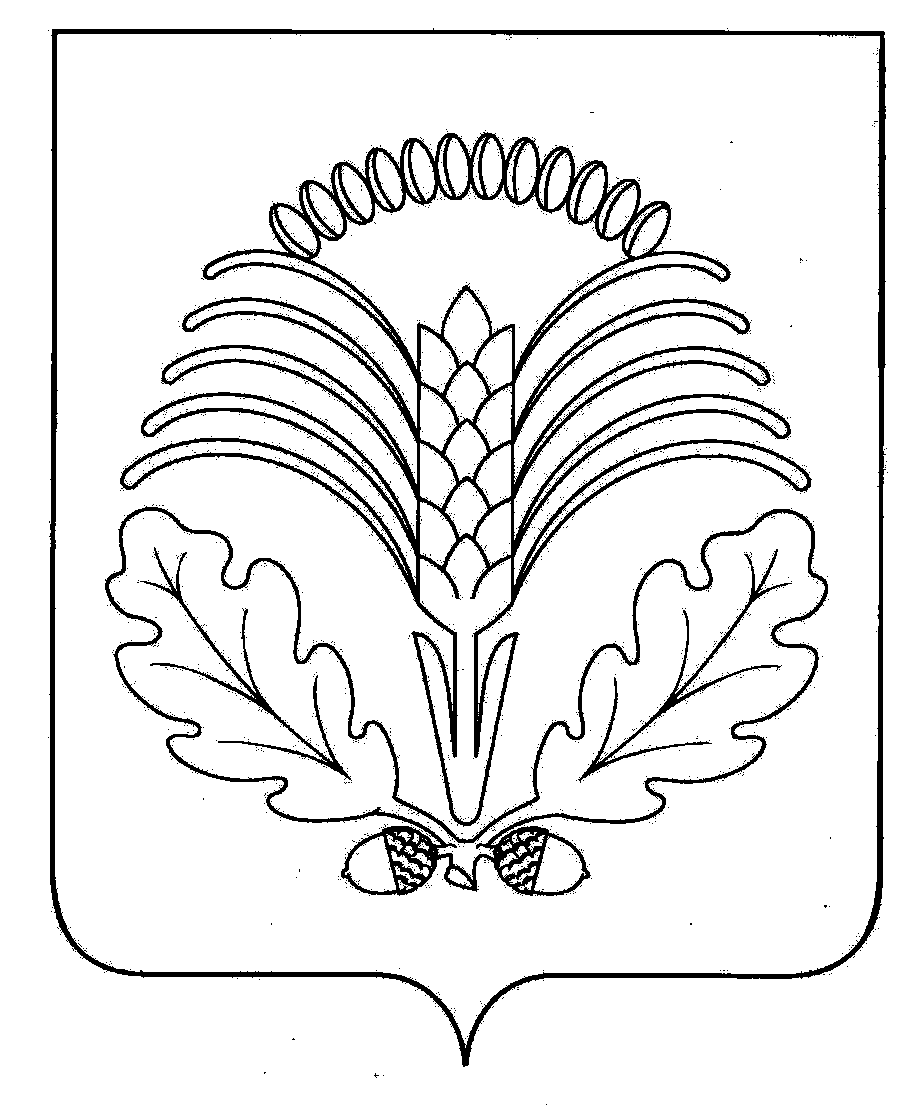 Решения  Совета народных депутатов Грибановского муниципального районаСОВЕТ народных депутатовГрибановского МУНИЦИПАЛЬНОГО районаВоронежской областиР Е Ш Е Н И ЕСовет народных депутатов Грибановского муниципального района РЕШИЛ:1. Внести в решение Совета народных депутатов Грибановского муниципального района от 27.12.2018 года № 88 «О районном бюджете  на 2019 год и на плановый период 2020 и 2021 годов»   следующие изменения:1.1. В части 1статьи 1:- в пункте 1 цифры «486 724,0» заменить цифрами «487 154,5»;- в  пункте  2 цифры «522 307,6»  заменить цифрами «522 738,1».     1.2. Приложение 1 «Источники внутреннего финансирования дефицита районного бюджета  на 2019 год и на плановый период   2020 и 2021 годов» изложить в редакции согласно приложению 1 к настоящему решению.     1.3. Приложение 2 «Поступления доходов районного бюджета по кодам видов доходов, подвидов доходов на 2019 год и на плановый период 2020 и 2021 годов» изложить в редакции согласно приложению 2 к настоящему решению.1.4. В приложение 8 «Ведомственная структура расходов районного бюджета  на 2019 год и на плановый период 2020 и 2021 годов» внести изменения согласно приложению 3 к настоящему решению.1.5. В приложение 9 «Распределение  бюджетных ассигнований  по разделам, подразделам, целевым статьям (муниципальным программам Грибановского муниципального района), группам видов расходов классификации расходов районного бюджета на 2019 год и на плановый период 2020 и 2021 годов» внести изменения согласно приложению 4 к настоящему решению.1.6. В приложение 10 «Распределение  бюджетных ассигнований  по  целевым статьям (муниципальным программам Грибановского муниципального района), группам видов расходов, разделам, подразделам классификации районного бюджета на 2019 год и на плановый период 2020 и 2021 годов» внести изменения согласно приложению 5 к настоящему решению.1.7. В приложении 17 «Распределение  иных межбюджетных трансфертов на осуществление части полномочий, передаваемых из бюджета муниципального района  бюджетам поселений в соответствии с заключёнными соглашениями  по организации  библиотечного  обслуживания населения,  комплектования  и обеспечения  сохранности   библиотечных  фондов  библиотек  поселения  на 2019 год  и на плановый период  2020 и 2021 годов»  внести изменения согласно приложению 6 к настоящему решению.     2. Контроль за исполнением настоящего решения возложить на постоянную  комиссию по бюджету, налогам,  финансам и предпринимательству Совета народных депутатов Грибановского муниципального  района.Глава муниципального района                                                                                               С.Н. Ширинкинаот 20.09.2019г. № 130пгт. Грибановский  Приложение 1 к решению Совета народных депутатов Грибановского муниципального района от 20.09.2019г. № 130Приложение 2 к решению Совета народных депутатов Грибановского муниципального района от 20.09.2019г. № 130Поступления доходов районного  бюджета по кодам видов доходов,  подвидов доходов на 2019  и на плановый период 2020 и 2021 годовПриложение 3 к решению Совета народных депутатов Грибановского муниципального района от 20.09.2019г. № 130Приложение 4 к решению Совета народных депутатов Грибановского муниципального района от 20.09.2019г. № 130Приложение 6 к решению Совета народных депутатов Грибановского муниципального района от 20.09.2019г. № 130СОВЕТ НАРОДНЫХ ДЕПУТАТОВ ГРИБАНОВСКОГО МУНИЦИПАЛЬНОГО РАЙОНАВОРОНЕЖСКОЙ ОБЛАСТИР Е Ш Е Н И ЕОб установке мемориальных досок   В соответствии с  Порядком установки памятников, мемориальных досок и иных памятных знаков в Грибановском муниципальном районе, утвержденным   решением Совета народных депутатов Грибановского муниципального района от 27.02.2013 № 105 и на основании решения комиссии  Грибановского муниципального района по увековечиванию памяти от 16.09.2019 года, Совет народных депутатов  РЕШИЛ:1.  Установить мемориальные доски на фасаде здания БУЗ ВО «Грибановская РБ» Киселёвой Татьяне Иосифовне и на здании МКОУ Верхнекарачанской СОШ Мицкевичу Владимиру Николаевичу.2.  Утвердить текст досок: на фасаде здания БУЗ ВО «Грибановская РБ» «06.02.1921 – 02.07.2011 Здесь работала заслуженный врач РСФСР Киселёва Татьяна Иосифовна главный врач Грибановской центральной районной больницы с 1956-1982г» и на фасаде здания МКОУ Верхнекарачанской СОШ «Мицкевич Владимир Николаевич (1947-2008г) Директор Верхнекарачанской СОШ (1977-2008г.) Отличник просвещения РФ» 1993г. «Заслуженный учитель РФ» 2003г. «Есть люди, добротой своей щедры И, щедрость без остатка отдавал, Горят, как маленькие яркие костры, Своим теплом людей всех согревал».3.  Контроль за исполнением  настоящего решения возложить на постоянную комиссию по социальным вопросам Совета народных депутатов Грибановского муниципального района. Глава муниципального района 		                                                                          С.Н. Ширинкинаот 20.09.2019г. № 133пгт. Грибановский О внесении изменений  в решение Совета народных депутатов Грибановского муниципального района от 27.12.2018 года № 88 «О районном бюджете  на 2019 год и на плановый период 2020 и 2021 годов»Источники внутреннего финансирования дефицита 
районного бюджета  на 2019 год и на плановый период 2020 и 2021 годов Источники внутреннего финансирования дефицита 
районного бюджета  на 2019 год и на плановый период 2020 и 2021 годов Источники внутреннего финансирования дефицита 
районного бюджета  на 2019 год и на плановый период 2020 и 2021 годов Источники внутреннего финансирования дефицита 
районного бюджета  на 2019 год и на плановый период 2020 и 2021 годов Источники внутреннего финансирования дефицита 
районного бюджета  на 2019 год и на плановый период 2020 и 2021 годов Источники внутреннего финансирования дефицита 
районного бюджета  на 2019 год и на плановый период 2020 и 2021 годов (тыс.рублей)(тыс.рублей)(тыс.рублей)№ п/пНаименованиеКод классификацииСумма Сумма Сумма № п/пНаименованиеКод классификации2019
 год2020
 год2021
 год№ п/пНаименованиеКод классификации2019
 год2020
 год2021
 год123456ИСТОЧНИКИ ВНУТРЕННЕГО ФИНАНСИРОВАНИЯ ДЕФИЦИТОВ БЮДЖЕТОВ01 00 00 00 00 0000 00035 583,60,00,01Бюджетные кредиты от других бюджетов бюджетной системы Российской Федерации01 03 00 00 00 0000 0000,0-123,50,01Погашение бюджетных кредитов, полученных от других бюджетов бюджетной системы Российской Федерации в валюте Российской Федерации01 03 01 00 00 0000 8000,0123,50,01Погашение бюджетами муниципальных районов кредитов от других бюджетов бюджетной системы Российской Федерации в валюте Российской Федерации01 03 01 00 05 0000 8100,0123,52Изменение остатков средств на счетах по учету средств бюджета01 05 00 00 00 0000 00035 583,640,90,02Увеличение остатков средств бюджетов01 05 00 00 00 0000 500488 154,5446 914,9465 587,72Увеличение прочих остатков денежных средств бюджетов муниципальных районов01 05 02 01 05 0000 510488 154,5446 914,9465 587,72Уменьшение остатков средств бюджетов01 05 00 00 00 0000 600523 738,1446 955,8465 587,72Уменьшение прочих остатков денежных средств бюджетов муниципальных районов01 05 02 01 05 0000 610523 738,1446 955,8465 587,73Иные источники внутреннего финансирования дефицита01 06 00 00 00 0000 0000,082,60,03Бюджетные кредиты, предоставленные внутри страны в валюте РФ01 06 05 00 00 0000 0000,082,60,03Возврат бюджетных кредитов, предоставленных внутри страны в валюте РФ01 06 05 00 00 0000 6001 000,082,60,03Возврат бюджетных кредитов, предоставленных другим бюджетам бюджетной системы РФ из бюджетов муниципальных районов в валюте РФ01 06 05 02 05 0000 6401 000,082,60,03Предоставление бюджетных кредитов внутри страны в валюте РФ01 06 05 00 00 0000 5001 000,00,00,03Предоставление бюджетных кредитов другим бюджетам бюджетной системы РФ из бюджетов муниципальных районов в валюте РФ01 06 05 02 05 0000 5401 000,00,00,0тыс. руб.тыс. руб.Код показателяНаименование показателя2019 год2020 год2021 год12345000 8 50 00000 00 0000 000ВСЕГО487 154,5446 832,3465 587,7000 1 00 00000 00 0000 000НАЛОГОВЫЕ И НЕНАЛОГОВЫЕ ДОХОДЫ215 526,0205 905,5213 746,0000 1 01 00000 00 0000 000НАЛОГИ НА ПРИБЫЛЬ, ДОХОДЫ125 372,0131 640,0138 200,0000 1 01 02000 01 0000 110Налог на доходы физических лиц125 372,0131 640,0138 200,0000 1 01 02010 01 0000 110Налог на доходы физических лиц с доходов, источником которых является налоговый агент, за исключением доходов, в отношении которых исчисление и уплата налога осуществляются в соответствии со статьями 227, 227.1 и 228 Налогового кодекса Российской Федерации124 252,0130 470,0136 980,0000 1 01 02020 01 0000 110Налог на доходы физических лиц с доходов, полученных от осуществления деятельности физическими лицами, зарегистрированными в качестве индивидуальных предпринимателей, нотариусов, занимающихся частной практикой, адвокатов, учредивших адвокатские кабинеты, и других лиц, занимающихся частной практикой в соответствии со статьей 227 Налогового кодекса Российской Федерации750,0785,0820,0000 1 01 02030 01 0000 110Налог на доходы физических лиц с доходов, полученных физическими лицами в соответствии со статьей 228 Налогового кодекса Российской Федерации370,0385,0400,0000 1 03 00000 00 0000 000НАЛОГИ НА ТОВАРЫ (РАБОТЫ, УСЛУГИ), РЕАЛИЗУЕМЫЕ НА ТЕРРИТОРИИ РОССИЙСКОЙ ФЕДЕРАЦИИ10 753,211 627,112 078,7000 1 03 02000 01 0000 110Акцизы по подакцизным товарам (продукции), производимым на территории Российской Федерации10 753,211 627,112 078,7000 1 03 02230 01 0000 110Доходы от уплаты акцизов на дизельное топливо, подлежащие распределению между бюджетами субъектов Российской Федерации и местными бюджетами с учетом установленных дифференцированных нормативов отчислений в местные бюджеты4 269,64616,64795,9000 1 03 02240 01 0000 110Доходы от уплаты акцизов на моторные масла для дизельных и (или) карбюраторных (инжекторных) двигателей, подлежащие распределению между бюджетами субъектов Российской Федерации и местными бюджетами с учетом установленных дифференцированных нормативов отчислений в местные бюджеты34,737,538,9000 1 03 02250 01 0000 110Доходы от уплаты акцизов на автомобильный бензин, подлежащие распределению между бюджетами субъектов Российской Федерации и местными бюджетами с учетом установленных дифференцированных нормативов отчислений в местные бюджеты6 448,969737243,9000 1 05 00000 00 0000 000НАЛОГИ НА СОВОКУПНЫЙ ДОХОД12 732,012 841,012 940,0000 1 05 01000 00 0000 110Налог, взимаемый в связи с применением упрощенной системы налогообложения1 214,01 250,05 300,0000 1 05 01010 01 0000 110Налог, взимаемый с налогоплательщиков, выбравших в качестве объекта налогообложения доходы800,0824,03 857,0000 1 05 01011 01 0000 110Налог, взимаемый с налогоплательщиков, выбравших в качестве объекта налогообложения доходы800,0824,03 857,0000 1 05 01020 01 0000 110Налог, взимаемый с налогоплательщиков, выбравших в качестве объекта налогообложения доходы, уменьшенные на величину расходов414,0426,01 443,0000 1 05 01021 01 0000 110Налог, взимаемый с налогоплательщиков, выбравших в качестве объекта налогообложения доходы, уменьшенные на величину расходов414,0426,01 443,0000 1 05 02000 02 0000 110Единый налог на вмененный доход для отдельных видов деятельности9 250,09 280,00,0000 1 05 02010 02 0000 110 Единый налог на вмененный доход для отдельных видов деятельности9 250,09 280,00,0000 1 05 03000 01 0000 110Единый сельскохозяйственный налог2 218,02 251,02 280,0000 1 05 03010 01 0000 110Единый сельскохозяйственный налог2 218,022512280000 1 05 04000 02 0000 110Налог, взимаемый в связи с применением патентной системы налогообложения50,060,05 360,0000 1 05 04020 02 0000 110Налог, взимаемый в связи с применением патентной системы налогообложения, зачисляемый в бюджеты муниципальных районов50,060,05360,0000 1 08 00000 00 0000 000ГОСУДАРСТВЕННАЯ ПОШЛИНА2 550,02 600,02 650,0000 1 08 03000 01 0000 110Государственная пошлина по делам, рассматриваемым в судах общей юрисдикции, мировыми судьями2 550,02 600,02 650,0000 1 08 03010 01 0000 110Государственная пошлина по делам, рассматриваемым в судах общей юрисдикции, мировыми судьями (за исключением Верховного Суда Российской Федерации)2 550,02600,02650,0000 1 11 00000 00 0000 000ДОХОДЫ ОТ ИСПОЛЬЗОВАНИЯ ИМУЩЕСТВА, НАХОДЯЩЕГОСЯ В ГОСУДАРСТВЕННОЙ И МУНИЦИПАЛЬНОЙ СОБСТВЕННОСТИ28 703,029 103,029 113,0000 1 11 05000 00 0000 120Доходы, получаемые в виде арендной либо иной платы за передачу в возмездное пользование государственного и муниципального имущества (за исключением имущества бюджетных и автономных учреждений, а также имущества государственных и муниципальных унитарных предприятий, в том числе казенных)28 703,029 103,029 113,0000 1 11 05010 00 0000 120Доходы, получаемые в виде арендной платы за земельные участки, государственная собственность на которые не разграничена, а также средства от продажи права на заключение договоров аренды указанных земельных участков28 590,028 990,029 000,0000 1 11 05013 05 0000 120Доходы, получаемые в виде арендной платы за земельные участки, государственная собственность на которые не разграничена и которые расположены в границах сельских поселений и межселенных территорий муниципальных районов, а также средства от продажи права на заключение договоров аренды указанных земельных участков20 500,020 900,020 900,0000 1 11 05013 13 0000 120Доходы, получаемые в виде арендной платы за земельные участки, государственная собственность на которые не разграничена и которые расположены в границах городских поселений, а также средства от продажи права на заключение договоров аренды указанных земельных участков8 090,08 090,08 100,0000 1 11 05030 00 0000 120Доходы от сдачи в аренду имущества, находящегося в оперативном управлении органов государственной власти, органов местного самоуправления, государственных внебюджетных фондов и созданных ими учреждений (за исключением имущества бюджетных и автономных учреждений)113,0113,0113,0000 1 11 05035 05 0000 120Доходы от сдачи в аренду имущества, находящегося в оперативном управлении органов управления муниципальных районов и созданных ими учреждений (за исключением имущества муниципальных бюджетных и автономных учреждений)113,0113,0113,0000 1 12 00000 00 0000 000ПЛАТЕЖИ ПРИ ПОЛЬЗОВАНИИ ПРИРОДНЫМИ РЕСУРСАМИ115,0120,0125,0000 1 12 01000 01 0000 120Плата за негативное воздействие на окружающую среду115,0120,0125,0000 1 12 01010 01 0000 120Плата за выбросы загрязняющих веществ в атмосферный воздух стационарными объектами20,02224000 1 12 01040 01 0000 120Плата за размещение отходов производства и потребления95,098101000 1 13 00000 00 0000 000ДОХОДЫ ОТ ОКАЗАНИЯ ПЛАТНЫХ УСЛУГ (РАБОТ) И КОМПЕНСАЦИИ ЗАТРАТ ГОСУДАРСТВА5 958,45 844,05 962,7000 1 13 01000 00 0000 130Доходы от оказания платных услуг  (работ)5 958,45 844,05 962,7000 1 13 01990 00 0000 130Прочие доходы от оказания платных услуг (работ)5 958,45 844,05 962,7000 1 13 01995 05 0000 130Прочие доходы от оказания платных услуг получателями средств бюджетов муниципальных районов5 958,458445962,7000 1 14 00000 00 0000 000ДОХОДЫ ОТ ПРОДАЖИ МАТЕРИАЛЬНЫХ И НЕМАТЕРИАЛЬНЫХ АКТИВОВ17 588,70,00,0000 1 14 06000 00 0000 430Доходы от продажи земельных участков, находящихся в государственной и муниципальной собственности 17 588,70,00,0000 1 14 06010 00 0000 430Доходы от продажи земельных участков, государственная собственность на которые не разграничена17 588,70,00,0000 1 14 06013 05 0000 430Доходы от продажи земельных участков, государственная собственность на которые не разграничена и которые расположены в границах сельских поселений и межселенных территорий муниципальных районов17 588,700000 1 16 00000 00 0000 000ШТРАФЫ, САНКЦИИ, ВОЗМЕЩЕНИЕ УЩЕРБА1 400,01 410,01 420,0000 1 16 03000 00 0000 140Денежные взыскания (штрафы) за нарушение законодательства о налогах и сборах140,0140,0140,0000 1 16 03010 01 0000 140Денежные взыскания (штрафы) за нарушение законодательства о налогах и сборах, предусмотренные статьями 116, 118, статьей 119.1, пунктами 1 и 2 статьи 120, статьями 125, 126, 128, 129, 129.1, 132, 133, 134, 135, 135.1 Налогового кодекса Российской Федерации130,0130,0130,0000 1 16 03030 01 0000 140Денежные взыскания (штрафы) за административные правонарушения в области налогов и сборов, предусмотренные Кодексом Российской Федерации об административных правонарушениях10,010,010,0000 1 16 08000 01 0000 140Денежные взыскания (штрафы) за административные правонарушения в области государственного регулирования производства и оборота этилового спирта, алкогольной, спиртосодержащей и табачной продукции90,090,090,0000 1 16 08010 01 0000 140Денежные взыскания (штрафы) за административные правонарушения в области государственного регулирования производства и оборота этилового спирта, алкогольной, спиртосодержащей продукции90,090,090,0000 1 16 25000 00 0000 140Денежные взыскания (штрафы) за нарушение законодательства Российской Федерации о недрах, об особо охраняемых природных территориях, об охране и использовании животного мира, об экологической экспертизе, в области охраны окружающей среды, о рыболовстве и сохранении водных биологических ресурсов, земельного законодательства, лесного законодательства, водного законодательства160,0160,0160,0000 1 16 25010 01 0000 140Денежные взыскания (штрафы) за нарушение законодательства Российской Федерации о недрах10,010,010,0000 1 16 25050 01 0000 140Денежные взыскания (штрафы) за нарушение законодательства в области охраны окружающей среды100,0100,0100,0000 1 16 25060 01 0000 140Денежные взыскания (штрафы) за нарушение земельного законодательства50,050,050,0000 1 16 28000 01 0000 140Денежные взыскания (штрафы) за нарушение законодательства в области обеспечения санитарно-эпидемиологического благополучия человека и законодательства в сфере защиты прав потребителей200,0200,0200,0000 1 16 43000 01 0000 140Денежные взыскания (штрафы) за нарушение законодательства Российской Федерации об административных правонарушениях, предусмотренные статьей 20.25 Кодекса Российской Федерации об административных правонарушениях50,050,050,0000 1 16 90000 00 0000 140Прочие поступления от денежных взысканий (штрафов) и иных сумм в возмещение ущерба760,0770,0780,0000 1 16 90050 05 0000 140Прочие поступления от денежных взысканий (штрафов) и иных сумм в возмещение ущерба, зачисляемые в бюджеты муниципальных районов760,0770780000 1 17 00000 00 0000 000ПРОЧИЕ НЕНАЛОГОВЫЕ ДОХОДЫ10 353,710 720,411 256,6000 1 17 05000 00 0000 180Прочие неналоговые доходы10 353,710 720,411 256,6000 1 17 05050 05 0000 180Прочие неналоговые доходы бюджетов муниципальных районов10 353,710 720,411 256,6000 2 00 00000 00 0000 000Безвозмездные поступления271 628,5240 926,8251 841,7000 2 02 00000 00 0000 000Безвозмездные поступления от других бюджетов бюджетной системы Российской федерации 267 246,7240 001,7250 963,3000 2 02 10000 00 0000 150Дотации бюджетам бюджетной системы Российской Федерации27 273,06 959,05 603,0000 2 02 15001 00 0000 150Дотации на выравнивание бюджетной обеспеченности13 883,06 959,05 603,0000 2 02 15001 05 0000 150Дотации бюджетам муниципальных районов   на выравнивание бюджетной обеспеченности13 883,06 959,05 603,0000 2 02 15002 00 0000 150Дотации бюджетам на поддержку мер по обеспечению сбалансированности бюджетов13 390,00,00,0000 2 02 15002 05 0000 150Дотации бюджетам муниципальных районов на поддержку мер по обеспечению сбалансированности бюджетов13 390,00,00,0000 2 02 20000 00 0000 150Субсидии бюджетам бюджетной системы Российской Федерации (межбюджетные субсидии)21 784,64 799,34 900,4000 2 02 25027 00 0000 150Субсидии бюджетам на реализацию мероприятий государственной программы Российской Федерации "Доступная среда" на 2011 - 2020 годы77,80,00,0000 2 02 25027 05 0000 150Субсидии бюджетам муниципальных районов на реализацию мероприятий государственной программы Российской Федерации "Доступная среда" на 2011 - 2020 годы77,80,00,0000 2 02 25519 00 0000 150Субсидия бюджетам на поддержку отрасли культуры10,550,00,0000 2 02 25519 05 0000 150Субсидия бюджетам муниципальных районов на поддержку отрасли культуры10,550,00,0000 2 02 29999 00 0000 150Прочие субсидии21 696,24 799,34 900,4000 2 02 29999 05 0000 150Прочие субсидии бюджетам муниципальных районов21 696,24 799,34 900,4000 2 02 30000 00 0000 150Субвенции бюджетам бюджетной системы Российской Федерации217 201,6227 794,4240 010,9000 2 02 30024 00 0000 150Субвенции местным бюджетам на выполнение передаваемых полномочий субъектов РФ5 640,04 853,05 014,0000 2 02 30024 05 0000 150Субвенции бюджетам муниципальных районов на выполнение передаваемых полномочий субъектов РФ5 640,04 853,05 014,0000 2 02 30029 00 0000 150Субвенции бюджетам на компенсацию части платы, взимаемой с родителей (законных представителей) за присмотр и уход за детьми, посещающими образовательные организации, реализующие образовательные программы дошкольного образования528,0528,0528,0000 2 02 30029 05 0000 150Субвенции бюджетам муниципальных районов на компенсацию части платы, взимаемой с родителей (законных представителей) за присмотр и уход за детьми, посещающими образовательные организации, реализующие образовательные программы дошкольного образования528,0528,0528,0000 2 02 35260 00 0000 150Субвенции бюджетам на выплату единовременного пособия при всех формах устройства детей, лишенных родительского попечения, в семью361,2374,9389,3000 2 02 35260 05 0000 150Субвенции бюджетам муниципальных районов на выплату единовременного пособия при всех формах устройства детей, лишенных родительского попечения, в семью361,2374,9389,3000 2 02 39998 00 0000 150Единая субвенция  местным бюджетам11 896,012 005,012 257,0000 2 02 39998 05 0000 150Единая субвенция бюджетам муниципальных районов11 896,012 005,012 257,0000 2 02 39999 00 0000 150Прочие субвенции 198 776,4210 033,5221 822,6000 2 02 39999 05 0000 150Прочие субвенции бюджетам муниципальных районов 198 776,4210 033,5221 822,6000 2 02 40000 00 0000 150Иные межбюджетные трансферты987,5449,0449,0000 2 02 40014 00 0000 150Межбюджетные трансферты, передаваемые бюджетам муниципальных образований на осуществление части полномочий по решению вопросов местного значения в соответствии с заключенными соглашениями852,2313,7313,7000 2 02 40014 05 0000 150Межбюджетные трансферты, передаваемые бюджетам муниципальных районов из бюджетов поселений на осуществление части полномочий по решению вопросов местного значения в соответствии с заключенными соглашениями852,2313,7313,7000 2 02 49999 00 0000 150Прочие межбюджетные трансферты, передаваемые бюджетам 135,3135,3135,3000 2 02 49999 05 0000 150Прочие межбюджетные трансферты, передаваемые бюджетам муниципальных районов135,3135,3135,3000 2 07 00000 00 0000 150ПРОЧИЕ БЕЗВОЗМЕЗДНЫЕ ПОСТУПЛЕНИЯ4 381,8925,1878,4000 2 07 05030 05 0000 150Прочие безвозмездные поступления  в бюджеты муниципальных  районов4 381,8925,1878,4Ведомственная структура расходов районного бюджета  на 2019 год  и на плановый период 2020 и 2021 годовВедомственная структура расходов районного бюджета  на 2019 год  и на плановый период 2020 и 2021 годовВедомственная структура расходов районного бюджета  на 2019 год  и на плановый период 2020 и 2021 годовВедомственная структура расходов районного бюджета  на 2019 год  и на плановый период 2020 и 2021 годовВедомственная структура расходов районного бюджета  на 2019 год  и на плановый период 2020 и 2021 годовВедомственная структура расходов районного бюджета  на 2019 год  и на плановый период 2020 и 2021 годовВедомственная структура расходов районного бюджета  на 2019 год  и на плановый период 2020 и 2021 годовВедомственная структура расходов районного бюджета  на 2019 год  и на плановый период 2020 и 2021 годовНаименованиеГРБСРзПРЦСРВР2019 год2019 годНаименованиеГРБСРзПРЦСРВРизмененияВсего с учетом изменений12345678ВСЕГО+430,5522 738,1Отдел по управлению муниципальным имуществом администрации Грибановского муниципального района9350,02 686,8Другие общегосударственные вопросы93501130,02 686,8Муниципальная программа Грибановского муниципального района «Управление муниципальным имуществом»935011338 0 00 000000,02 686,8Подпрограмма «Совершенствование системы управления в сфере имущественно-земельных отношений Грибановского муниципального района» 935011338 1 00 00000-8,0634,0Основное мероприятие «Регулирование и совершенствование деятельности в сфере имущественных и земельных отношений»935011338 1 01 00000-8,0634,0Мероприятия в сфере имущественно-земельных отношений  (Закупка товаров, работ и услуг для  обеспечения государственных (муниципальных) нужд)935011338 1 01 80200200-8,0634,0Подпрограмма «Обеспечение реализации муниципальной программы» 935011338 2 00 00000+8,02 052,8Основное мероприятие «Финансовое обеспечение выполнения других расходных обязательств Отдела»935011338 2 02 00000+8,0259,5Выполнение других расходных обязательств(Закупка товаров, работ и услуг для  обеспечения государственных (муниципальных) нужд)935011338 2 02 80200200+8,092,5МКУ "Грибановская централизованная бухгалтерия"955+430,5382 299,8Национальная  экономика95504+111,8171,8Общеэкономические вопросы9550401+171,8171,8Муниципальная  программа Грибановского муниципального района "Развитие образования»955040102 0 00 00000+171,8171,8Подпрограмма «Развитие дошкольного и общего образования» 955040102 1 00 00000+150,5150,5Основное мероприятие «Развитие общего образования»955040102 1 02 00000+150,5150,5Мероприятия по активной занятости (Закупка товаров, работ и услуг для  обеспечения государственных (муниципальных) нужд) 955040102 1 02 80810200+150,5150,5Подпрограмма «Развитие дополнительного образования и воспитания» 955040102 3 00 00000+15,015,0Основное мероприятие «Развитие инфраструктуры и обновление содержания дополнительного образования детей»955040102 3 01 00000+15,015,0Мероприятия по активной занятости (Закупка товаров, работ и услуг для  обеспечения государственных (муниципальных) нужд) 955040102 3 01 80810200+15,015,0Подпрограмма «Создание условий для организации отдыха и оздоровления детей и молодежи Грибановского муниципального района»955040102 4 00 00000+6,36,3Основное мероприятие «Организация круглогодичного оздоровления детей и молодежи»955040102 4 04 00000+6,36,3Мероприятия по активной занятости (Закупка товаров, работ и услуг для  обеспечения государственных (муниципальных) нужд) 955040102 4 04 80810200+6,36,3Другие вопросы в области национальной экономики9550412-60,00,0Муниципальная  программа Грибановского муниципального района "Развитие образования»955041202 0 00 00000-60,00,0Подпрограмма «Развитие дошкольного и общего образования» 955041202 1 00 00000-45,00,0Основное мероприятие «Развитие общего образования»955041202 1 02 00000-45,00,0Мероприятия по активной занятости (Закупка товаров, работ и услуг для  обеспечения государственных (муниципальных) нужд) 955041202 1 02 80810200-45,00,0Подпрограмма «Развитие дополнительного образования и воспитания» 955041202 3 00 00000-15,00,0Основное мероприятие «Развитие инфраструктуры и обновление содержания дополнительного образования детей»955041202 3 01 00000-15,00,0Мероприятия по активной занятости (Закупка товаров, работ и услуг для  обеспечения государственных (муниципальных) нужд) 955041202 3 01 80810200-15,00,0Образование95507-5 664,3352 850,6Общее образование95507020,0218 910,9Муниципальная  программа Грибановского муниципального района "Развитие образования»955070202 0 00 000000,0218 910,9Подпрограмма «Развитие дошкольного и общего образования» 955070202 1 00 000000,0218 910,9Основное мероприятие «Развитие общего образования»955070202 1 02 000000,0218 878,5Расходы на обеспечение деятельности (оказание услуг) муниципальных учреждений  (Закупка товаров, работ и услуг для  обеспечения государственных (муниципальных) нужд) 955070202 1 02 00590200+270,040 826,1Расходы на обеспечение деятельности (оказание услуг) муниципальных учреждений (Иные бюджетные ассигнования)955070202 1 02 00590800-270,02 656,9Дополнительное образование детей9550703-5 983,039 895,9Подпрограмма «Развитие дополнительного образования и воспитания» 955070302 3 00 00000-5 983,026 453,3Основное мероприятие «Развитие инфраструктуры и обновление содержания дополнительного образования детей»955070302 3 01 00000-5 983,026 453,3Расходы на обеспечение деятельности (оказание услуг) муниципальных учреждений (Расходы на выплаты персоналу в целях обеспечения выполнения функций государственными (муниципальными) органами, казенными учреждениями, органами управления государственными внебюджетными фондами)955070302 3 01 00590100-3 895,822 025,1Расходы на обеспечение деятельности (оказание услуг) муниципальных учреждений  (Закупка товаров, работ и услуг для  обеспечения государственных (муниципальных) нужд) 955070302 3 01 00590200-1526,82 967,6Расходы на обеспечение деятельности (оказание услуг) муниципальных учреждений (Социальное обеспечение и иные выплаты населению)955070302 3 01 00590300-6,012,0Расходы на обеспечение деятельности (оказание услуг) муниципальных учреждений  (Иные бюджетные ассигнования)955070302 3 01 00590800-554,41 448,6Молодежная политика и оздоровление детей9550707+318,712 118,5Муниципальная  программа Грибановского муниципального района "Развитие образования»955070702 0 00 00000+318,711 705,0Подпрограмма «Создание условий для организации отдыха и оздоровления детей и молодежи Грибановского муниципального района»955070702 4 00 00000+318,711 705,0Основное мероприятие «Организация круглогодичного оздоровления детей и молодежи»955070702 4 04 00000+318,711 705,0Расходы на обеспечение деятельности (оказание услуг) муниципальных учреждений (Расходы на выплаты персоналу в целях обеспечения выполнения функций государственными (муниципальными) органами, казенными учреждениями, органами управления государственными внебюджетными фондами) 955070702 4 04 00590100+305,23 214,7Расходы на обеспечение деятельности (оказание услуг) муниципальных учреждений  (Закупка товаров, работ и услуг для  обеспечения государственных (муниципальных) нужд)955070702 4 04 00590200+13,53 347,2Расходы на обеспечение деятельности (оказание услуг) муниципальных учреждений  (Иные бюджетные ассигнования)955070702 4 04 00590800+60,081,9Расходы на оздоровление детей  (Социальное обеспечение и иные выплаты населению)955070702 4  04 S8410300-60,0305,0Физическая культура и спорт95511+5 983,06 633,2Массовый спорт9551102+5 983,06 633,2Муниципальная программа Грибановского муниципального района «Развитие физической культуры и спорта»955110213 0 00 00000+5 983,06 633,2Подпрограмма  "Финансовое обеспечение муниципального казенного учреждения "Грибановская спортивная школа""955110213 4 00 00000+5 983,05 983,0Основное мероприятие "Финансовое обеспечение муниципального казенного учреждения "Грибановская спортивная школа""955110213 4 01 00000+5 983,05 983,0Расходы на обеспечение деятельности (оказание услуг) муниципальных учреждений (Расходы на выплаты персоналу в целях обеспечения выполнения функций государственными (муниципальными) органами, казенными учреждениями, органами управления государственными внебюджетными фондами)955110213 4 01 00590100+3 895,83 895,8Расходы на обеспечение деятельности (оказание услуг) муниципальных учреждений  (Закупка товаров, работ и услуг для  обеспечения государственных (муниципальных) нужд) 955110213 4 01 00590200+1 526,81 526,8Расходы на обеспечение деятельности (оказание услуг) муниципальных учреждений (Социальное обеспечение и иные выплаты населению)955110213 4 01 00590300+6,06,0Расходы на обеспечение деятельности (оказание услуг) муниципальных учреждений  (Иные бюджетные ассигнования)955110213 4 01 00590800+554,4554,4Распределение бюджетных ассигнований по разделам, подразделам, целевым статьям (муниципальным  программам Грибановского муниципального района), группам  видов расходов  классификации  расходов районного  бюджета  на 2019 год и на плановый период 2020 и 2021 годовРаспределение бюджетных ассигнований по разделам, подразделам, целевым статьям (муниципальным  программам Грибановского муниципального района), группам  видов расходов  классификации  расходов районного  бюджета  на 2019 год и на плановый период 2020 и 2021 годовРаспределение бюджетных ассигнований по разделам, подразделам, целевым статьям (муниципальным  программам Грибановского муниципального района), группам  видов расходов  классификации  расходов районного  бюджета  на 2019 год и на плановый период 2020 и 2021 годовРаспределение бюджетных ассигнований по разделам, подразделам, целевым статьям (муниципальным  программам Грибановского муниципального района), группам  видов расходов  классификации  расходов районного  бюджета  на 2019 год и на плановый период 2020 и 2021 годовРаспределение бюджетных ассигнований по разделам, подразделам, целевым статьям (муниципальным  программам Грибановского муниципального района), группам  видов расходов  классификации  расходов районного  бюджета  на 2019 год и на плановый период 2020 и 2021 годовРаспределение бюджетных ассигнований по разделам, подразделам, целевым статьям (муниципальным  программам Грибановского муниципального района), группам  видов расходов  классификации  расходов районного  бюджета  на 2019 год и на плановый период 2020 и 2021 годовРаспределение бюджетных ассигнований по разделам, подразделам, целевым статьям (муниципальным  программам Грибановского муниципального района), группам  видов расходов  классификации  расходов районного  бюджета  на 2019 год и на плановый период 2020 и 2021 годовНаименованиеРзПРЦСРВР2019 год2019 годНаименованиеРзПРЦСРВРизмененияВсего с учетом изменений1234567ВСЕГО+430,5522 738,1Другие общегосударственные вопросы01130,031 506,0Муниципальная программа Грибановского муниципального района «Управление муниципальным имуществом»011338 0 00 000000,02 686,8Подпрограмма «Совершенствование системы управления в сфере имущественно-земельных отношений Грибановского муниципального района» 011338 1 00 00000-8,0634,0Основное мероприятие «Регулирование и совершенствование деятельности в сфере имущественных и земельных отношений»011338 1 01 00000-8,0634,0Выполнение других расходных обязательств  (Закупка товаров, работ и услуг для  обеспечения государственных (муниципальных) нужд)011338 1 01 80200200-8,0634,0Подпрограмма «Обеспечение реализации муниципальной программы» 011338 2 00 00000+8,02 052,8Основное мероприятие «Финансовое обеспечение выполнения других расходных обязательств Отдела»011338 2 02 00000+8,0259,5Выполнение других расходных обязательств (Закупка товаров, работ и услуг для  обеспечения государственных (муниципальных) нужд)011338 2 02 80200200+8,092,5Национальная  экономика04+111,826 183,8Общеэкономические вопросы0401+171,8171,8Муниципальная  программа Грибановского муниципального района "Развитие образования»040102 0 00 00000+171,8171,8Подпрограмма «Развитие дошкольного и общего образования» 040102 1 00 00000+150,5150,5Основное мероприятие «Развитие общего образования»040102 1 02 00000+150,5150,5Мероприятия по активной занятости (Закупка товаров, работ и услуг для  обеспечения государственных (муниципальных) нужд) 040102 1 02 80810200+150,5150,5Подпрограмма «Развитие дополнительного образования и воспитания» 040102 3 00 00000+15,015,0Основное мероприятие «Развитие инфраструктуры и обновление содержания дополнительного образования детей»040102 3 01 00000+15,015,0Мероприятия по активной занятости (Закупка товаров, работ и услуг для  обеспечения государственных (муниципальных) нужд) 040102 3 01 80810200+15,015,0Подпрограмма «Создание условий для организации отдыха и оздоровления детей и молодежи Грибановского муниципального района»040102 4 00 00000+6,36,3Основное мероприятие «Организация круглогодичного оздоровления детей и молодежи»040102 4 04 00000+6,36,3Мероприятия по активной занятости (Закупка товаров, работ и услуг для  обеспечения государственных (муниципальных) нужд) 040102 4 04 80810200+6,36,3Другие вопросы в области национальной экономики0412-60,02 992,3Муниципальная  программа Грибановского муниципального района "Развитие образования»041202 0 00 00000-60,00,0Подпрограмма «Развитие дошкольного и общего образования» 041202 1 00 00000-45,00,0Основное мероприятие «Развитие общего образования»041202 1 02 00000-45,00,0Мероприятия по активной занятости (Закупка товаров, работ и услуг для  обеспечения государственных (муниципальных) нужд) 041202 1 02 80810200-45,00,0Подпрограмма «Развитие дополнительного образования и воспитания» 041202 3 00 00000-15,00,0Основное мероприятие «Развитие инфраструктуры и обновление содержания дополнительного образования детей»041202 3 01 00000-15,00,0Мероприятия по активной занятости (Закупка товаров, работ и услуг для  обеспечения государственных (муниципальных) нужд) 041202 3 01 80810200-15,00,0Образование07-5 664,3352 850,6Общее образование07020,0218 910,9Муниципальная  программа Грибановского муниципального района "Развитие образования»070202 0 00 000000,0218 910,9Подпрограмма «Развитие дошкольного и общего образования» 070202 1 00 000000,0218 910,9Основное мероприятие «Развитие общего образования»070202 1 02 000000,0218 878,5Расходы на обеспечение деятельности (оказание услуг) муниципальных учреждений (Закупка товаров, работ и услуг для обеспечения    государственных (муниципальных) нужд) 070202 1 02 00590200+270,040 826,1Расходы на обеспечение деятельности (оказание услуг) муниципальных учреждений  (Иные бюджетные ассигнования)070202 1 02 00590800-270,02 656,9Дополнительное образование детей0703-5 983,039 895,9Муниципальная  программа Грибановского муниципального района "Развитие образования»070302 0 00 00000-5 983,026 453,3Подпрограмма «Развитие дополнительного образования и воспитания» 070302 3 00 00000-5 983,026 453,3Основное мероприятие «Развитие инфраструктуры и обновление содержания дополнительного образования детей»070302 3 01 00000-5 983,026 453,3Расходы на обеспечение деятельности (оказание услуг) муниципальных учреждений  (Расходы на выплаты персоналу в целях обеспечения выполнения функций государственными (муниципальными) органами, казенными учреждениями, органами управления государственными внебюджетными фондами)070302 3 01 00590100-3 895,822 025,1Расходы на обеспечение деятельности (оказание услуг) муниципальных учреждений  (Закупка товаров, работ и услуг для обеспечения  государственных (муниципальных) нужд) 070302 3 01 00590200-1 526,82 967,6Расходы на обеспечение деятельности (оказание услуг) муниципальных учреждений  (Социальное обеспечение и иные выплаты населению)070302 3 01 00590300-6,012,0Расходы на обеспечение деятельности (оказание услуг) муниципальных учреждений  (Иные бюджетные ассигнования)070302 3 01 00590800-554,41 448,6Молодежная политика 0707+318,712 118,5Муниципальная  программа Грибановского муниципального района "Развитие образования»070702 0 00 00000+318,712 118,5Подпрограмма «Создание условий для организации отдыха и оздоровления детей и молодежи Грибановского муниципального района»  070702 4 00 00000+318,711 705,0Основное мероприятие «Организация круглогодичного оздоровления детей и молодежи»070702 4 04 00000+318,711 705,0Расходы на обеспечение деятельности (оказание услуг) муниципальных учреждений (Расходы на выплаты персоналу в целях обеспечения выполнения функций государственными (муниципальными) органами, казенными учреждениями, органами управления государственными внебюджетными фондами) 070702 4  04 00590100+305,23 214,7Расходы на обеспечение деятельности (оказание услуг) муниципальных учреждений (Закупка товаров, работ и услуг для  обеспечения государственных (муниципальных) нужд)070702 4 04 00590200+13,53 347,2Расходы на обеспечение деятельности (оказание услуг) муниципальных учреждений  (Иные бюджетные ассигнования)070702 4 04 00590800+60,081,9Расходы на оздоровление детей   (Социальное обеспечение и иные выплаты населению)070702 4  04 S8410300-60,0305,0Физическая культура и спорт11+5 983,07 271,2Массовый спорт1102+5 983,07 264,6Муниципальная программа Грибановского муниципального района «Развитие физической культуры и спорта»110213 0 00 00000+5 983,07 264,6Подпрограмма  "Финансовое обеспечение муниципального казенного учреждения "Грибановская спортивная школа""110213 4 00 00000+5 983,05 983,0Основное мероприятие "Финансовое обеспечение муниципального казенного учреждения "Грибановская спортивная школа""110213 4 01 00000+5 983,05 983,0Расходы на обеспечение деятельности (оказание услуг) муниципальных учреждений (Расходы на выплаты персоналу в целях обеспечения выполнения функций государственными (муниципальными) органами, казенными учреждениями, органами управления государственными внебюджетными фондами)110213 4 01 00590100+3 895,83 895,8Расходы на обеспечение деятельности (оказание услуг) муниципальных учреждений  (Закупка товаров, работ и услуг для  обеспечения государственных (муниципальных) нужд) 110213 4 01 00590200+1 526,81 526,8Расходы на обеспечение деятельности (оказание услуг) муниципальных учреждений (Социальное обеспечение и иные выплаты населению)110213 4 01 00590300+6,06,0Расходы на обеспечение деятельности (оказание услуг) муниципальных учреждений  (Иные бюджетные ассигнования)110213 4 01 00590800+554,4554,4Приложение 5 к решению Совета народных депутатов Грибановского муниципального района от 20.09.2019г. № 130Распределение бюджетных ассигнований по целевым статьям (муниципальным  программам Грибановского муниципального района), группам видов расходов, разделам, подразделам классификации расходов районного бюджета  на  2019 год  и на плановый период 2020 и 2021 годовПриложение 5 к решению Совета народных депутатов Грибановского муниципального района от 20.09.2019г. № 130Распределение бюджетных ассигнований по целевым статьям (муниципальным  программам Грибановского муниципального района), группам видов расходов, разделам, подразделам классификации расходов районного бюджета  на  2019 год  и на плановый период 2020 и 2021 годовПриложение 5 к решению Совета народных депутатов Грибановского муниципального района от 20.09.2019г. № 130Распределение бюджетных ассигнований по целевым статьям (муниципальным  программам Грибановского муниципального района), группам видов расходов, разделам, подразделам классификации расходов районного бюджета  на  2019 год  и на плановый период 2020 и 2021 годовПриложение 5 к решению Совета народных депутатов Грибановского муниципального района от 20.09.2019г. № 130Распределение бюджетных ассигнований по целевым статьям (муниципальным  программам Грибановского муниципального района), группам видов расходов, разделам, подразделам классификации расходов районного бюджета  на  2019 год  и на плановый период 2020 и 2021 годовПриложение 5 к решению Совета народных депутатов Грибановского муниципального района от 20.09.2019г. № 130Распределение бюджетных ассигнований по целевым статьям (муниципальным  программам Грибановского муниципального района), группам видов расходов, разделам, подразделам классификации расходов районного бюджета  на  2019 год  и на плановый период 2020 и 2021 годовПриложение 5 к решению Совета народных депутатов Грибановского муниципального района от 20.09.2019г. № 130Распределение бюджетных ассигнований по целевым статьям (муниципальным  программам Грибановского муниципального района), группам видов расходов, разделам, подразделам классификации расходов районного бюджета  на  2019 год  и на плановый период 2020 и 2021 годовПриложение 5 к решению Совета народных депутатов Грибановского муниципального района от 20.09.2019г. № 130Распределение бюджетных ассигнований по целевым статьям (муниципальным  программам Грибановского муниципального района), группам видов расходов, разделам, подразделам классификации расходов районного бюджета  на  2019 год  и на плановый период 2020 и 2021 годовПриложение 5 к решению Совета народных депутатов Грибановского муниципального района от 20.09.2019г. № 130Распределение бюджетных ассигнований по целевым статьям (муниципальным  программам Грибановского муниципального района), группам видов расходов, разделам, подразделам классификации расходов районного бюджета  на  2019 год  и на плановый период 2020 и 2021 годовПриложение 5 к решению Совета народных депутатов Грибановского муниципального района от 20.09.2019г. № 130Распределение бюджетных ассигнований по целевым статьям (муниципальным  программам Грибановского муниципального района), группам видов расходов, разделам, подразделам классификации расходов районного бюджета  на  2019 год  и на плановый период 2020 и 2021 годовПриложение 5 к решению Совета народных депутатов Грибановского муниципального района от 20.09.2019г. № 130Распределение бюджетных ассигнований по целевым статьям (муниципальным  программам Грибановского муниципального района), группам видов расходов, разделам, подразделам классификации расходов районного бюджета  на  2019 год  и на плановый период 2020 и 2021 годовПриложение 5 к решению Совета народных депутатов Грибановского муниципального района от 20.09.2019г. № 130Распределение бюджетных ассигнований по целевым статьям (муниципальным  программам Грибановского муниципального района), группам видов расходов, разделам, подразделам классификации расходов районного бюджета  на  2019 год  и на плановый период 2020 и 2021 годовПриложение 5 к решению Совета народных депутатов Грибановского муниципального района от 20.09.2019г. № 130Распределение бюджетных ассигнований по целевым статьям (муниципальным  программам Грибановского муниципального района), группам видов расходов, разделам, подразделам классификации расходов районного бюджета  на  2019 год  и на плановый период 2020 и 2021 годовПриложение 5 к решению Совета народных депутатов Грибановского муниципального района от 20.09.2019г. № 130Распределение бюджетных ассигнований по целевым статьям (муниципальным  программам Грибановского муниципального района), группам видов расходов, разделам, подразделам классификации расходов районного бюджета  на  2019 год  и на плановый период 2020 и 2021 годовПриложение 5 к решению Совета народных депутатов Грибановского муниципального района от 20.09.2019г. № 130Распределение бюджетных ассигнований по целевым статьям (муниципальным  программам Грибановского муниципального района), группам видов расходов, разделам, подразделам классификации расходов районного бюджета  на  2019 год  и на плановый период 2020 и 2021 годовПриложение 5 к решению Совета народных депутатов Грибановского муниципального района от 20.09.2019г. № 130Распределение бюджетных ассигнований по целевым статьям (муниципальным  программам Грибановского муниципального района), группам видов расходов, разделам, подразделам классификации расходов районного бюджета  на  2019 год  и на плановый период 2020 и 2021 годовПриложение 5 к решению Совета народных депутатов Грибановского муниципального района от 20.09.2019г. № 130Распределение бюджетных ассигнований по целевым статьям (муниципальным  программам Грибановского муниципального района), группам видов расходов, разделам, подразделам классификации расходов районного бюджета  на  2019 год  и на плановый период 2020 и 2021 годовПриложение 5 к решению Совета народных депутатов Грибановского муниципального района от 20.09.2019г. № 130Распределение бюджетных ассигнований по целевым статьям (муниципальным  программам Грибановского муниципального района), группам видов расходов, разделам, подразделам классификации расходов районного бюджета  на  2019 год  и на плановый период 2020 и 2021 годовПриложение 5 к решению Совета народных депутатов Грибановского муниципального района от 20.09.2019г. № 130Распределение бюджетных ассигнований по целевым статьям (муниципальным  программам Грибановского муниципального района), группам видов расходов, разделам, подразделам классификации расходов районного бюджета  на  2019 год  и на плановый период 2020 и 2021 годовПриложение 5 к решению Совета народных депутатов Грибановского муниципального района от 20.09.2019г. № 130Распределение бюджетных ассигнований по целевым статьям (муниципальным  программам Грибановского муниципального района), группам видов расходов, разделам, подразделам классификации расходов районного бюджета  на  2019 год  и на плановый период 2020 и 2021 годовПриложение 5 к решению Совета народных депутатов Грибановского муниципального района от 20.09.2019г. № 130Распределение бюджетных ассигнований по целевым статьям (муниципальным  программам Грибановского муниципального района), группам видов расходов, разделам, подразделам классификации расходов районного бюджета  на  2019 год  и на плановый период 2020 и 2021 годовПриложение 5 к решению Совета народных депутатов Грибановского муниципального района от 20.09.2019г. № 130Распределение бюджетных ассигнований по целевым статьям (муниципальным  программам Грибановского муниципального района), группам видов расходов, разделам, подразделам классификации расходов районного бюджета  на  2019 год  и на плановый период 2020 и 2021 годовПриложение 5 к решению Совета народных депутатов Грибановского муниципального района от 20.09.2019г. № 130Распределение бюджетных ассигнований по целевым статьям (муниципальным  программам Грибановского муниципального района), группам видов расходов, разделам, подразделам классификации расходов районного бюджета  на  2019 год  и на плановый период 2020 и 2021 годовПриложение 5 к решению Совета народных депутатов Грибановского муниципального района от 20.09.2019г. № 130Распределение бюджетных ассигнований по целевым статьям (муниципальным  программам Грибановского муниципального района), группам видов расходов, разделам, подразделам классификации расходов районного бюджета  на  2019 год  и на плановый период 2020 и 2021 годовПриложение 5 к решению Совета народных депутатов Грибановского муниципального района от 20.09.2019г. № 130Распределение бюджетных ассигнований по целевым статьям (муниципальным  программам Грибановского муниципального района), группам видов расходов, разделам, подразделам классификации расходов районного бюджета  на  2019 год  и на плановый период 2020 и 2021 годов№п/пНаименование ЦСРВРРзПР2019 год2019 год№п/пНаименование ЦСРВРРзПРизмененияВсего с учетом изменений12345678ВСЕГО+430,5522 738,11Муниципальная  программа Грибановского муниципального района "Развитие образования»02 0 00 00000-5 552,5351 963,0 1.1Подпрограмма «Развитие дошкольного и общего образования» 02 1 00 00000+105,5287 953,91.1.2Основное мероприятие «Развитие общего образования»02 1 02 00000+105,5221 450,9Расходы на обеспечение деятельности (оказание услуг) муниципальных учреждений(Закупка товаров, работ и услуг для  обеспечения государственных (муниципальных) нужд) 02 1 02 005902000702+270,040 826,1Расходы на обеспечение деятельности (оказание услуг) муниципальных учреждений  (Иные бюджетные ассигнования)02 1 02 005908000702-270,02 656,9Мероприятия по активной занятости (Закупка товаров, работ и услуг для  обеспечения государственных (муниципальных) нужд) 02 1 02 808102000401+150,5150,5Мероприятия по активной занятости (Закупка товаров, работ и услуг для  обеспечения государственных (муниципальных) нужд) 02 1 02 808102000412-45,00,0 1.2Подпрограмма «Развитие дополнительного образования и воспитания» муниципальной  программы Грибановского муниципального района "Развитие образования» 02 3 00 00000-5 983,026 468,3 1.2.1Основное мероприятие «Развитие инфраструктуры и обновление содержания дополнительного образования детей»02 3 01 00000-5 983,026 468,3Расходы на обеспечение деятельности (оказание услуг) муниципальных учреждений (Расходы на выплаты персоналу в целях обеспечения выполнения функций государственными (муниципальными) органами, казенными учреждениями, органами управления государственными внебюджетными фондами)02 3 01 005901000703-3 895,822 025,1Расходы на обеспечение деятельности (оказание услуг) муниципальных учреждений(Закупка товаров, работ и услуг для  обеспечения государственных (муниципальных) нужд) 02 3 01 005902000703-1 526,82 967,6Расходы на обеспечение деятельности (оказание услуг) муниципальных учреждений  (Социальное обеспечение и иные выплаты населению)02 3 01 005903000703-6,012,0Расходы на обеспечение деятельности (оказание услуг) муниципальных учреждений  (Иные бюджетные ассигнования)02 3 01 005908000703-554,41 448,6Мероприятия по активной занятости (Закупка товаров, работ и услуг для  обеспечения государственных (муниципальных) нужд) 02 3 01 808102000401+15,015,0Мероприятия по активной занятости (Закупка товаров, работ и услуг для  обеспечения государственных (муниципальных) нужд) 02 3 01 808102000412-15,00,0 1.3Подпрограмма «Создание условий для организации отдыха и оздоровления детей и молодежи Грибановского муниципального района» 02 4 00 00000+325,011 711,3 1.3.1Основное мероприятие «Организация круглогодичного оздоровления детей и молодежи»02 4 04 00000+325,011 711,3Расходы на обеспечение деятельности (оказание услуг) муниципальных учреждений (Расходы на выплаты персоналу в целях обеспечения выполнения функций государственными (муниципальными) органами, казенными учреждениями, органами управления государственными внебюджетными фондами) 02 4 04 005901000707+305,23 214,7Расходы на обеспечение деятельности (оказание услуг) муниципальных учреждений (Закупка товаров, работ и услуг для  обеспечения государственных (муниципальных) нужд)02 4 04 005902000707+13,53 347,2Расходы на обеспечение деятельности (оказание услуг) муниципальных учреждений (Иные бюджетные ассигнования)02 4 04 005908000707+60,081,9Расходы на оздоровление детей (Социальное обеспечение и иные выплаты населению)02 4  04 S84103000707-60,0305,0Мероприятия по активной занятости (Закупка товаров, работ и услуг для  обеспечения государственных (муниципальных) нужд) 02 4 04 808102000401+6,36,32Муниципальная программа Грибановского муниципального района «Развитие физической культуры и спорта»13 0 00 00000+5 983,07 271,2 2.1Подпрограмма  "Финансовое обеспечение муниципального казенного учреждения "Грибановская спортивная школа""13 4 00 00000+5 983,05 983,0 2.1.1Основное мероприятие "Финансовое обеспечение муниципального казенного учреждения "Грибановская спортивная школа""13 4 01 00000+5 983,05 983,0Расходы на обеспечение деятельности (оказание услуг) муниципальных учреждений (Расходы на выплаты персоналу в целях обеспечения выполнения функций государственными (муниципальными) органами, казенными учреждениями, органами управления государственными внебюджетными фондами)13 4 01 005901001102+3 895,83 895,8Расходы на обеспечение деятельности (оказание услуг) муниципальных учреждений  (Закупка товаров, работ и услуг для  обеспечения государственных (муниципальных) нужд) 13 4 01 005902001102+1 526,81 526,8Расходы на обеспечение деятельности (оказание услуг) муниципальных учреждений (Социальное обеспечение и иные выплаты населению)13 4 01 005903001102+6,06,0Расходы на обеспечение деятельности (оказание услуг) муниципальных учреждений  (Иные бюджетные ассигнования)13 4 01 005908001102+554,4554,43Муниципальная программа Грибановского муниципального района «Управление муниципальным имуществом»38 0 00 000000,02 686,8 3.1Подпрограмма «Совершенствование системы управления в сфере имущественно-земельных отношений Грибановского муниципального района» 38 1 00 00000-8,0634,0 3.1.1Основное мероприятие «Регулирование и совершенствование деятельности в сфере имущественных и земельных отношений»38 1 01 00000-8,0634,0Выполнение других расходных обязательств в (Закупка товаров, работ и услуг для  обеспечения государственных (муниципальных) нужд)38 1 01 802002000113-8,0634,0 3.2Подпрограмма «Обеспечение реализации муниципальной программы» 38 2 00 00000+8,02 052,8 3.2.2Основное мероприятие «Финансовое обеспечение выполнения других расходных обязательств Отдела»38 2 02 00000+8,0259,5Выполнение других расходных обязательствЗакупка товаров, работ и услуг для  обеспечения государственных (муниципальных) нужд)38 2  02 802002000113+8,092,5Распределение  иных межбюджетных трансфертов на осуществление части полномочий, передаваемых из бюджета муниципального района  бюджетам сельских поселений в соответствии с заключёнными соглашениями  по организации библиотечного обслуживания населения, комплектования и обеспечения сохранности библиотечных фондов библиотек поселения на 2019 и на плановый период 2020 и 2021 годовРаспределение  иных межбюджетных трансфертов на осуществление части полномочий, передаваемых из бюджета муниципального района  бюджетам сельских поселений в соответствии с заключёнными соглашениями  по организации библиотечного обслуживания населения, комплектования и обеспечения сохранности библиотечных фондов библиотек поселения на 2019 и на плановый период 2020 и 2021 годовРаспределение  иных межбюджетных трансфертов на осуществление части полномочий, передаваемых из бюджета муниципального района  бюджетам сельских поселений в соответствии с заключёнными соглашениями  по организации библиотечного обслуживания населения, комплектования и обеспечения сохранности библиотечных фондов библиотек поселения на 2019 и на плановый период 2020 и 2021 годовРаспределение  иных межбюджетных трансфертов на осуществление части полномочий, передаваемых из бюджета муниципального района  бюджетам сельских поселений в соответствии с заключёнными соглашениями  по организации библиотечного обслуживания населения, комплектования и обеспечения сохранности библиотечных фондов библиотек поселения на 2019 и на плановый период 2020 и 2021 годовРаспределение  иных межбюджетных трансфертов на осуществление части полномочий, передаваемых из бюджета муниципального района  бюджетам сельских поселений в соответствии с заключёнными соглашениями  по организации библиотечного обслуживания населения, комплектования и обеспечения сохранности библиотечных фондов библиотек поселения на 2019 и на плановый период 2020 и 2021 годовСумма (тыс.рублейСумма (тыс.рублейСумма (тыс.рублей№ п/пНаименование поселений2019 год2020 год2021 год№ п/пНаименование поселений2019 год2020 год2021 год1Алексеевское сельское поселение256,6211,0190,12Большеалабухское сельское поселение501,4397,8397,83Васильевское сельское поселение125,7124,299,24Верхнекарачанское сельское поселение941,2754,9775,15Калиновское сельское поселение376,4286,7286,76Кирсановское сельское поселение314,1275,2219,07Краснореченское сельское поселение169,7165,7165,78Кутковское сельское поселение245,4241,5201,29Листопадовское сельское поселение1 011,51 009,0931,910Малоалабухское сельское поселение426,6381,0381,011Малогрибановское  сельское поселение187,8186,3186,312Нижнекарачанское сельское поселение398,6397,1397,113Новогольеланское сельское поселение605,6520,0500,014Новогольское сельское поселение89,087,587,515Новомакаровское сельское поселение235,4188,3178,316Посевкинское сельское поселение458,0324,3317,3Итого 6 343,05 550,55 314,2